الأســـــم: 								                  Name :التوقيع:					   			         Signature:  الإ✍زكي الرصاصي 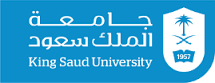 نموذج طلب مراقبين     قسم الهندسة المدنية Second MidtermFirst Midterm CourseالمقررSectionالشعبةNo. of Studentsعدد الطلابNo. of Supervisorsعدد المراقبينDay of weekاليومDate of Exam (Hejri)التاريخ الهجريDate of Exam (Gregorian)التاريخ الميلاديStart Timeبداية الامتحانEnd Timeنهاية الامتحان